Module Home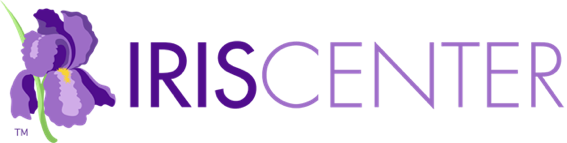 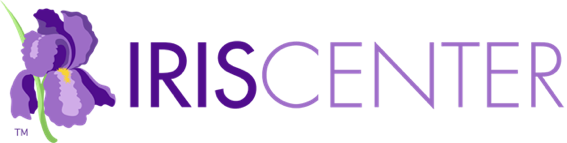 Module Description: This resource introduces users to progress monitoring in reading, a type of formative assessment in which student learning is evaluated to provide useful feedback about performance to both learners and educators (est. completion time: 2 hours).ChallengeVideo: This is Ms. Chee, a fourth-grade teacher at Pueblo Elementary....Initial ThoughtsHow can educators systematically identify when to adjust instruction for struggling students?How can educators determine whether students are making appropriate progress?Perspectives & ResourcesModule ObjectivesIdentify the different types of classroom assessmentsUnderstand how progress monitoring, in particular general outcome measurement (GOM), can inform instructionAdminister, score, and graph GOM measuresEvaluate student data to make informed instructional decisionsUse graphs to facilitate communication with students, parents, and other educatorsPage 1: Formative AssessmentReading is not only a critical learning skill used across the whole academic curriculum…Link: high-quality reading instruction [definition]Type/Purpose/Definition/Examples [table]Link: exit ticket [definition]Note on diagnostic assessmentDid You Know?Link: Every Student Succeeds Act (ESSA) [definition]Link: Individuals with Disabilities Education Act (IDEA) [definition]Diagnostic assessmentsFormative assessmentsMore specifically, formative assessments... [bullet points]Research ShowsSummative assessmentsPage 2: Progress MonitoringProgress monitoring is a type of formative assessment... [bullet points]For Your InformationLink: Progress Monitoring: Mastery vs. General Outcome Measurement [IRIS Information Brief]Did You Know?Link: Progress Monitoring: Mathematics [IRIS Module]In addition to those already mentioned, educators can use... [bullet points]Did You Know?Link: Florida Center for Reading Research [website]Link: Reading Rockets [website]Link: 10 Key Reading Practices for All Elementary Schools… [PDF]Link: 10 Key Reading Practices for All Middle and High… [PDF]Research ShowsEducators can use GOM data to… [bullet points]Link: individualized education program (IEP) [definition]Audio: Lynn Fuchs describes the importance of using curriculum-based…For Your InformationLink: individualized education program (IEP) [definition]Link: RTI (Part 2): Assessment [IRIS Module]Link: meta-analysis [definition]Link: Intensive Intervention (Part 2): Collecting and Analyzing Data for Data-Based Individualization [IRIS Module]The GOM ProcessSelect a measure… [bullet points]Page 3: Select a MeasureThe first step in the progress monitoring process is to select a measure....Regardless of who is making the choice... [bullet points]Reading measures listed by grade level [drop-down menus]Kindergarten: Letter Sound Fluency1st Grade: Word Identification FluencyMid-1st–6th Grade: Oral Reading Fluency4th–6th Grade: MazeResearch ShowsLink: maze [definition]For Your InformationLink: standardized measures [definition]Link: National Center on Intensive Intervention tools… [web page]If they do not, the educator should... [bullet points]Link: median [definition]ExampleWords Correct in One Minute/Rules for Selecting an Appropriate… [table]Page 4: Create a GraphHaving selected a measure, the educator should next prepare to...Sample GOM graphBenefits for Educators/Benefits for Students [table]Educators can obtain blank GOM graphs in several ways [bullet points]For Your InformationLink: Student Progress Monitoring… [NCII resource, Excel]Examples of the range of scores for common reading measures [table]Audio: Lynn Fuchs describes the ways in which students can use CBM...Page 5: Create a Goal LineTo more quickly evaluate a student’s performance over time…Establish a BaselineDetermine the Expected GoalGrade/Reading Measure/Typical End-of-Year Benchmark [table]Draw the Goal LineLink: rate of improvement (ROI) [definition]ExampleSample goal line graphFor Your InformationGoal line graphActivity: Plot Madison’s goal line on the graphDetermining Individualized Goals for StudentsStep/Actions/Example [table]Keep in MindLink: Monitoring Student Progress toward Meeting IEP Goals [IRIS Info Brief]Activity: Help Ms. Chee by calculating the information needed in…Page 6: Administer, Score, and Graph After preparing a graph for each student, now the educator is ready to...Link: fidelity of implementation [definition]Administer MeasuresLink: fidelity of implementation [definition]Reading measures can be administered in a variety... [bullet points]For Your InformationTips for Administering ProbesScore MeasuresTipDemonstration of Administering and Scoring CBM ProbesVideo: Ms. Chee administers and scores José’s word…Video: Ms. Chee administers and scores Sidney’s passage…Video: Ms. Chee administers and scores Madison’s maze…Activity: Practice administering and scoring reading CBM probes.Graph ScoresSample progress monitoring graphPage 7: Make Data-Based Instructional DecisionsOnce a student’s data have been plotted on the graph...Click here to learn more about the necessity of… [drop-down menu]Sample graphsFour-Point MethodPosition of the Four Most Recent Data Points/Instructional Response [table]Trend Line AnalysisEvaluating Student Performance Using a Trend Line Analysis: The Tukey Method [IRIS Info Brief]For Your InformationLink: The National Center on Intensive Intervention [website]Link: Vaughn Gross Center for Reading and Language… [website]High-Leverage PracticesLink: TeachingWorks [website]Link: High-Leverage Practices for Students with… [website]Graphing Reflecting Instructional ChangeSample graphFor Your InformationActivity: Ms. Chee is ready to evaluate her students’ performance...Page 8: Communicate ProgressWhile continuing to evaluate student performance and make...StudentsParentsOther ProfessionalsLink: individualized education program (IEP) team [definition]High-Leverage PracticesLink: TeachingWorks [website]Link: High-Leverage Practices for Students with… [website]Audio: Lynn Fuchs describes how teachers can communicate with...Audio: Jessica Sellers describes how CBM graphs have helped her...Activity: Describe three things Ms. Chee can tell José’s parents about...Page 9: References & Additional ResourcesSuggested module citationReferencesAdditional ResourcesPage 10: CreditsContent ExpertsModule DevelopersModule Production TeamMedia Production TeamMediaExpert InterviewsWrap UpSummary of the moduleSteps/Keep in Mind [table]Revisit your Initial Thoughts responsesAssessmentTake some time now to answer the following questions.You Have Completed This ModuleGive Us Your FeedbackLink: Module Feedback FormProfessional Development HoursLink: IRIS PD OptionsRelated Resources [links]       NOTES       NOTES       NOTES       NOTES       NOTES       NOTES       NOTES       NOTES         NOTES       NOTES       NOTES       NOTES       NOTES